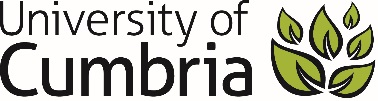 UNIVERSITY OF CUMBRIACOURSEWORK REASSESSMENT REQUIREMENT Module Code: HPRO4011Module Title: Professional Development 1Tutor: Stephen MullenTitle of the item of work: Written PortfolioWordage: 2,500 wordsDetails and Criteria: 
Please re-submit Assessment 2 for HPRO4011. You should revisit the Blackboard site for the module to support you in writing this. You need to submit via the original 4011 Blackboard site using the reassessment link on the assessment page.Intended Learning Outcomes (ILOs)1.Communicate information in a clear, concise manner. 2. Identify and use appropriate tools, techniques or software based on task requirements. 3. Demonstrate and apply principles of personal and professional developmentTask DescriptionAs per attached Assignment brief.Marking Criteria As per attached Assignment brief.SUBMISSION DATE AS PER STUDENT PORTAL (Please tick as appropriate below - must be completed) To be submitted via the appropriate VLE site on or before 17:00 on 11th August 2023. To be submitted through the Virtual Learning Environment (e.g., Blackboard) as detailed above, in accordance with instructions given by the course team.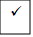 